 Les vies dansent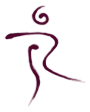 FORMULAIRE D’INSCRIPTIONPrénom : __________________________________________________________________Nom : _____________________________________________________________________Adresse : __________________________________________________________________Mail : _____________________________________________________________________Tél. : ______________________________________________________________________Je m’inscris pour le stage (titre et date du stage) : __________________________________________________________________________et je joins un acompte de : ________ € (chèque à l’ordre de l’association Les vies dansent).Je déclare ne présenter aucune contre-indication médicale à la pratique de la Danse des 5 rythmes. Je suis un traitement médical  pour raisons physiques ou psychiques ; si oui précisez lequel (l’information restera strictement confidentielle) : _____________________________Formulaire à adresser à : Amélie Schweiger – 60, rue des Mûres – 92160 ANTONYDate et signature :Merci à vous et au plaisir de vous retrouver dans la danse.Amélie Schweiger   Les vies dansent    60, rue des Mûres   92160 Antony06 83 19 63 96   -   01 55 59 94 01      goundor@orange.fr      www.lesviesdansent.fr